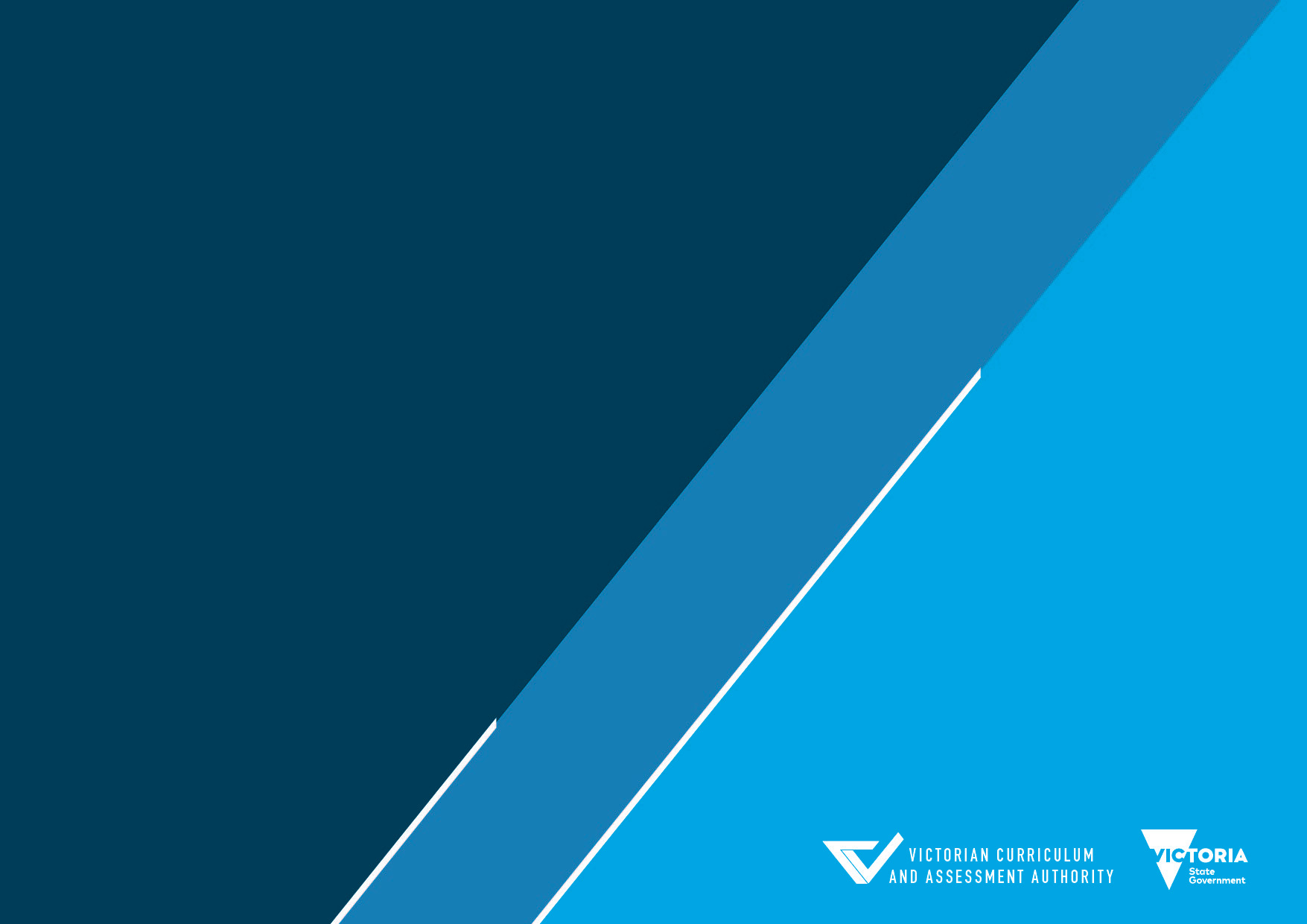 Authorised and published by the Victorian Curriculum and Assessment Authority
Level 7, 2 Lonsdale Street
Melbourne VIC 3000© Victorian Curriculum and Assessment Authority 2021No part of this publication may be reproduced except as specified under the Copyright Act 1968 or by permission from the VCAA. Excepting third-party elements, schools may use this resource in accordance with the VCAA educational allowance. For more information read the VCAA copyright policy. The VCAA provides the only official, up-to-date versions of VCAA publications. Details of updates can be found on the VCAA website.This publication may contain copyright material belonging to a third party. Every effort has been made to contact all copyright owners. If you believe that material in this publication is an infringement of your copyright, please email the Copyright Officer.Copyright in materials appearing at any sites linked to this document rests with the copyright owner(s) of those materials, subject to the Copyright Act. The VCAA recommends you refer to copyright statements at linked sites before using such materials.The VCAA logo is a registered trademark of the Victorian Curriculum and Assessment Authority.ContentsAustralian Catholic University	1CQ University	1Deakin University	2Federation University	5La Trobe University	7OZFORD Institute of Higher Education	9Planetshakers College	9Royal Melbourne Institute of Technology (RMIT)	10Swinburne University	11University of Melbourne	12Victoria University	14Australian Catholic UniversityCQ UniversityDeakin UniversityFederation UniversityLa Trobe UniversityOZFORD Institute of Higher EducationPlanetshakers College(member institution of the Sydney College of Divinity)Royal Melbourne Institute of Technology (RMIT)Swinburne UniversityUniversity of MelbourneVictoria UniversityContact us if you need this information in an accessible format – for example, large print or audio.Telephone (03) 9032 1635 or email vcaa.media.publications@education.vic.gov.auStudy nameStudy codeSemester nameSemesterLinked study/Aligned learning areaPrerequisite/Concurrent requirementExercise and Sports ScienceEXSC187NUTRI01 Growth, Motor development and ageing.Introduction to Nutrition12Health/Physical EducationStudents will have completed or be concurrently enrolled in Units 3 and 4 
of VCE Physical EducationStudy nameStudy codeSemester nameSemesterLinked study/Aligned learning areaPrerequisite/Concurrent requirementBusiness (Marketing)MRKT 11029MRKT11028Marketing FundamentalsDigital Marketing 12Business Management Students will have completed or be concurrently enrolled in Units 3 and 4 
of VCE Business ManagementAccountingACCT11059ACCT11081Accounting, Learning and Online EducationIntroductory Financial Accounting12AccountingStudents will have completed or be concurrently enrolled in Units 3 and 4 
of VCE AccountingStudy nameStudy codeSemester nameSemesterLinked study/Aligned learning areaPrerequisite/Concurrent requirementArchitectureSRC163SRC164Architecture Communications 01: DrawingArchitecture Communications 02: Modelling12Visual ArtsStudents will have completed Units 3 and 4 of VCE Visual Communication DesignAccountingMAA103MAA261Accounting for decision makingFinancial Accounting12AccountingStudents will have completed or be concurrently enrolled in Units 3 and 4 
of VCE AccountingConstruction ManagementSRM181SRM165Project Management 1Introduction to Building Information Modelling12Humanities (other than History) and Business StudiesComputer Science/TechnologyN/ACriminologyACR101ACR102Introducing Crime and CriminologyIntroducing Crime and Criminal Justice12Legal StudiesN/ADisability, Diversity and InclusionHDS101HDS106Communication and DiversityDiversity, Disability and Social Inclusion12Health, Physical EducationN/AFood and NutritionHSN101HSN106Foundations of Food, Nutrition and HealthFood Fundamentals12Food StudiesStudents will have completed or be concurrently enrolled in Units 3 and 4 
of VCE Food StudiesHealth Practice and ResearchHBS108HBS110Health Information and Data Health Behaviour12Health and Human developmentStudents will have completed or be concurrently enrolled in Units 3 and 4 of VCE Health and Human DevelopmentStudy nameStudy codeSemester nameSemesterLinked study/Aligned learning areaPrerequisite/Concurrent requirementJournalismALJ111ALJ112News reporting 1News reporting 212HumanitiesStudents will have completed Units 3 and 4 of VCE MediaLawMLL110MLL113Legal Research and Statutory InterpretationLegal Communication and Ethical Decision Making12Legal StudiesStudents will have completed or be concurrently enrolled in Units 3 and 4 
of VCE Legal StudiesManagement MMM132MMM241ManagementEntrepreneurship and Innovation12Business ManagementStudents will have completed or be concurrently enrolled in Units 3 and 4 
of VCE Business ManagementManagement and LawMMM132MLL110ManagementLegal Research and Statutory Interpretation12Business ManagementLegal StudiesStudents will have completed or be concurrently enrolled in Units 3 and 4 
of VCE Business Management and Legal StudiesManagement and MarketingMMM132MMK101ManagementMarketing Fundamentals12Business ManagementStudents will have completed or be concurrently enrolled in Units 3 and 4 
of VCE Business ManagementPhilosophyASP108ASP216Critical ThinkingEthics in Global Society12PhilosophyN/APhysical Education and Sport ScienceEEH103HSE102Foundations of Sport and Exercise Pedagogy and PracticeFunctional Human Anatomy12Physical EducationStudents will have completed or be concurrently enrolled in Units 3 and 4 
of any one of VCE Physical Education or VCE VET Health or VCE VET Sport and RecreationProperty and Real EstateMMP111MMP122Introduction to PropertyIntroduction to Property Development12Humanities (other than History) and Business StudiesN/AStudy nameStudy codeSemester nameSemesterLinked study/Aligned learning areaPrerequisite/Concurrent requirementPsychological ScienceHPS111HPS121Introduction to Psychology: Fundamentals of Human BehaviourIntroduction to Psychology: Individual and Social Development12PsychologyStudents will have completed Units 3 and 4 of VCE PsychologyPublic RelationsALR103ALR104Introduction to Public RelationsStrategic Communication and Writing12Humanities (other than History) and Business StudiesN/ARobotics and Data ScienceSIT122SIT123Robotics StudioData Capture Technologies12Technologies I.TN/ASport ManagementMMS100MMS201Sport OrganisationSport in society12Business ManagementStudents will have completed or be concurrently enrolled in Units 3 and 4 
of VCE Business ManagementStudy nameStudy codeSemester nameSemesterLinked study/Aligned learning areaPrerequisite/Concurrent requirementAccountingBUACC1508BUECO1509Principles of Accounting and FinancePrinciples of Economics12AccountingStudents will have completed or be concurrently enrolled in Units 3 and 4 of VCE Accounting or in Units 3 and 4 VCE EconomicsAccountingBUMKT1501BUMKT2602Introduction to MarketingConsumer BehaviourBusiness ManagementStudents will have completed or be concurrently enrolled in Units 3 and 4 
of VCE Business ManagementAnatomy and PhysiologyHEALT1111HEALT1112Anatomy and Physiology for Health Professionals Anatomy and Physiology for Health Professionals 12Health and Human Development,Physical EducationStudents will have completed Units 3
and 4 of  VCE Biology or VCE Physical EducationBiological ScienceSCBIO1001SCBIO1020Principles of BiologySystems Biology12BiologyStudents will have completed Units 3 
and 4 of VCE BiologyEducationEDBED1016EDBED1017Learning and TeachingChild and Adolescent Development and Characteristics12HumanitiesN/AEnvironmental StudiesSCENV1001SCENV1002Environmental StudiesBiodiversity Conservation12Outdoor and Environmental StudiesStudents will have completed Units 3 
and 4 of VCE Environmental ScienceFood ScienceSCBCH1001SCFSS100Introduction to NutritionUnderstanding the Food Continuum12Food StudiesStudents will have completed or be concurrently enrolled in either Units 3 
and 4 of VCE Food Studies or Units 3 and 4 of VCE BiologyStudy nameStudy codeSemester nameSemesterLinked study/Aligned learning areaPrerequisite/Concurrent requirementHealth and Human DevelopmentHEALT1113NURBN1016Communication for Health ProfessionalsPrimary Health1: Determinants of Health12Health and Human DevelopmentPhysical EducationN/AHumanitiesSOSCI1002 CHSUG1002The Sociological ImaginationInterpersonal Communication for Professional Practice12SociologyStudents will have completed or be concurrently enrolled in Units 3 and 4 
of VCE SociologyInformation TechnologyITECH1101ITECH2001 IT Problem SolvingGame Development Fundamentals12Applied ComputingStudents will have completed or be concurrently enrolled in Units 3 and 4 
of VCE Software DevelopmentIntroduction to PsychologyPSYCB1101PSYCB1102Introduction to Psychology A Introduction to Psychology B12PsychologyStudents will have completed Units 3 
and 4 of VCE PsychologyMaths and AnalysisMATHS1002STATS1000Linear Algebra and ApplicationsStatistical Methods12Mathematical MethodsStudents will have completed or be concurrently enrolled in Units 3 and 4 
of VCE Mathematical MethodsPhilosophy of Learning and KnowledgeATSGC1369ATSGC1370Understanding University learningKnowledge and Professionals12Humanities (other than History)N/AStudy nameStudy codeSemester nameSemesterLinked study/Aligned learning areaPrerequisite/Concurrent requirementAboriginal Studies and AnthropologyABS1IAAANT1TLCIntroduction to Aboriginal AustraliaTransforming Local Communities12History, SociologyN/AAccountingACC1AMDACC1AISAccounting for Management Decisions Accounting and Information Systems12AccountingStudents will have completed or be concurrently enrolled in Units 3 and 4 
of VCE AccountingBusinessMGT1OBEMGT1FOMOrganisational BehaviourFoundations of Management12Business ManagementStudents will have completed or be concurrently enrolled in Units 3 and 4 
of VCE Business ManagementCriminologyLST1LOJLST1PDCLaw and (Dis)Order From Prisons to Detention Centres: Interrogating Containment12Legal Studies, SociologyN/AEconomicsBUS1BUEECO1RIGEconomic Issues and Public PolicyRecessions, Inflation and Economic Growth12EconomicsStudents will have completed or be concurrently enrolled in Units 3 and 4 
of VCE EconomicsEvent ManagementMGT1OBETHS1FEMOrganisational BehaviourThe Event Experience12Business ManagementStudents will have completed or be concurrently enrolled in Units 3 and 4 
of VCE Business ManagementHealth SciencesPAM1HSFMIC1IPEHuman Structure and FunctionInfections, Pandemics and Epidemics12Biology, Health and Human DevelopmentStudents will have completed or be concurrently enrolled in Units 3 and 4 
of VCE BiologyHuman BiosciencesHBS1HBAHBS1HBBHuman Biosciences AHuman Biosciences B12Biology and Physical EducationStudents will have completed or be concurrently enrolled in Units 3 and 4 
of VCE Biology or Units 3 and 4 of 
VCE Physical Education LawLAW1LIMLAW1PPLLegal Institutions and MethodsPrinciples of Public Law12Legal StudiesStudents will have completed or be concurrently enrolled in Units 3 and 4 
of VCE Legal StudiesLiterature and LanguageENG1DPLLIN1IMLDeath, Pleasure, and the Literary ImaginationImagining Language12Literature, English LanguageStudents will have completed or be concurrently enrolled in Units 3 and 4 
of VCE English LanguageMedia and CommunicationMAC1WFMCRA1PWRWriting for MediaProfessional Writing12Media, EnglishN/APolitics, Philosophy and EconomicsPOL1PPEPHI1CTOPolitics, Philosophy and EconomicsCritical Thinking and Innovation12Politics, Philosophy, EconomicsN/APsychologyPSY1SFPPSY1APPScientific Foundations of PsychologyApplied Psychology12PsychologyStudents will have completed Units 3 
and 4 of VCE PsychologyScienceSCI1LUESCI1BADBig Ideas in Science: Life, The Universe and EverythingBad Science12SciencesStudents will have completed or be concurrently enrolled in Units 3 and 4 
of VCE Biology or Units 3 and 4 of Chemistry or Units 3 and 4 of Environmental Science or Units 3 and 4 of Physics or Units 3 and 4 of PsychologySociologySOC1SACLST1PDCSociety and Culture: Introduction to SocietyFrom Prisons to Detention Centres: Interrogating Containment12Sociology, Legal Studies, PhilosophyN/AStudy nameStudy codeSemester nameSemesterLinked study/Aligned learning areaPrerequisite/Concurrent requirementManagement and LawMGT1100LAW1100Management Principles Commercial Law12Business Management, Legal StudiesStudents will have completed or be concurrently enrolled in Unit 3 and 4 of VCE Business Management and Unit 3 and 4 of VCE Legal Studies.Study nameStudy codeSemester nameSemesterLinked study/Aligned learning areaPrerequisite/Concurrent requirementIntroduction to Theological and Biblical StudiesP7104B7101Introduction to Theological StudyIntroduction to Biblical Studies12Religion and SocietyTexts and TraditionsN/AStudy nameStudy codeSemester nameSemesterLinked study/Aligned learning areaPrerequisite/Concurrent requirementArtificial Intelligence and Technology for a Digital WorldCOSC2960COSC2525Foundations of AI for STEMCyber Physical Biological Systems: Technology for a digital world12IT, SciencesN/AInnovation Ecosystems and Sustainable DevelopmentONPS2702OENG1235STEM for Sustainable DevelopmentInnovation Ecosystems and the Future of Work12SciencesN/AInternational Studies and DevelopmentPOLI1110HUSO2092Introduction to Global SecurityGender Development and Globalisation12Sociology, Global PoliticsNALandscape ArchitectureARCH1343ARCH1347Landscape Architecture Environments 1Landscape Architecture Environments 212Humanities (other than history) and Business studiesNAStudy nameStudy codeSemester nameSemesterLinked study/Aligned learning areaPrerequisite/Concurrent requirementProject ManagementBUSM3307BUSM3308Project Management ConceptsTechniques for Project Planning and Management12Humanities (other than History) and Business StudiesNASustainability and Urban PlanningENVI1153HUSO2341Sustainable FuturesThe Urban Age1Humanities (other than History) and Business StudiesStudents will have completed or be concurrently enrolled in Units 3 and 4 
of VCE GeographyStudy nameStudy codeSemester nameSemesterLinked study/Aligned learning areaPrerequisite/Concurrent requirementSpace IndustryAER10001LAW10027Space ApplicationsSpace Policy, Law, and the New Space Economy12ScienceN/AStudy nameStudy codeSemester nameSemesterLinked study/Aligned learning areaPrerequisite/Concurrent requirementArt HistoryAHIS10001AHIS10003Art History: Theory and ControversyThe World in Twenty Art Works12Art Making and Exhibiting, Art Creative Practice, HistoryStudents will have completed or be concurrently enrolled in any one of Units 3 and 4 of VCE Art Making and Exhibiting, VCE Art Creative Practice or any Unit 3 and 4 of VCE HistoryAdvanced FrenchFREN20019FREN20004French 7French Translation12FrenchStudents will have completed Units 3 
and 4 of VCE FrenchAdvanced GermanGERM10008GERM10009German 7German 812GermanStudents will have completed Units 3 
and 4 of VCE GermanAdvanced JapaneseJAPN10003JAPN10004Japanese 5Japanese 612JapaneseStudents will have completed Units 3 
and 4 of VCE Japanese Second LanguageBiologyBIOL10009BIOL10011Biology Life’s MachineryBiology Life’s Complexity12BiologyStudents will have completed Units 3 
and 4 VCE Biology.ChemistryCHEM10003CHEM10004Chemistry 1 Chemistry 212Chemistry, Mathematical MethodsStudents will have completed Units 3 
and 4 of VCE Chemistry. Students will have completed or be concurrently enrolled in Units 3 and 4 of VCE Mathematical MethodsEconomicsECON10004ECON10003Introductory MicroeconomicsIntroductory Macroeconomics12EconomicsStudents will have completed Units 3 and 4 of Mathematical Methods or Specialist Mathematics. Students will have completed or be concurrently enrolled in Units 3 and 4 of VCE Economics.FrenchFREN10006FREN10007French 5French 612FrenchStudents will have completed Units 3 
and 4 of VCE FrenchFurther Advanced JapaneseJAPN10005JAPN10006Japanese 7Japanese 812JapaneseStudents will have completed Units 3 
and 4 of VCE Japanese Second LanguageGermanGERM10006GERM10007German 5German 612GermanStudents will have completed Units 3 
and 4 of VCE GermanHebrewHEBR10011HEBR10012Hebrew 5Hebrew 612HebrewStudents will have completed Units 3 
and 4 of VCE HebrewHistory and Philosophy of ScienceHPSC10002HPSC10001Science and PseudoscienceFrom Plato to Einstein12PhilosophyStudents may be concurrently enrolled 
in Units 3 and 4 VCE PhilosophyIndonesianINDO10001INDO10002Indonesian 3Indonesian 412IndonesianStudents will have completed Units 3 
and 4 of VCE Indonesian Second LanguageItalianITAL10006ITAL10007Italian 5Italian 612ItalianStudents will have completed Units 3 and 4 of VCE ItalianJapaneseJAPN10007JAPN10008Japanese 3Japanese 412JapaneseStudents will have completed Units 3 
and 4 of VCE Japanese Second LanguageLiteratureENGL10002ENGL10001Literature and PerformanceModern and Contemporary Literature12LiteratureStudents will have completed or be concurrently enrolled in Units 3 and 4 
of VCE Literature.Media and CommunicationsMECM10003MECM10006Media and SocietyIntroduction to media writing12MediaStudents will have completed or be concurrently enrolled in Units 3 and 4 VCE MediaMathematicsMAST10018MAST10019Linear Algebra Extension StudiesCalculus Extension Studies12Mathematical Methods, Specialist MathematicsStudents will have completed or be concurrently enrolled in Units 3 and 4 
of VCE Mathematical Methods and Specialist MathematicsPhilosophyPHIL10002PHIL10003Philosophy: The Big QuestionsPhilosophy: The Great Thinkers12PhilosophyStudents may be concurrently enrolled 
in Units 3 and 4 VCE PhilosophyPlanet Earth and Climate ChangeEVSC10001ERTH10002The Global Environment Understanding Planet Earth12Environmental ScienceStudents will have completed or be concurrently enrolled in Units 3 and 4 
of any one of VCE Biology, Chemistry, Environmental Science, Geography, Physics or Mathematical MethodsPhysicsPHYC10003PHYC10004Physics 1Physics 2: Physical Science and Technology12PhysicsStudents will have completed or be concurrently enrolled in Units 3 and 4 of VCE Mathematical Methods and PhysicsPsychologyPSYC10003PSYC10004Mind, Brain and Behaviour 1Mind, Brain and Behaviour 212PsychologyStudents will have completed or be concurrently enrolled in Units 3 and 4 VCE Psychology.Study nameStudy codeSemester nameSemesterLinked study/Aligned learning areaPrerequisite/Concurrent requirementScreen MediaASN1001ASN1004Online Screen MediaWriting for Screen12MediaStudents will have completed Units 3 and 4 of VCE Media